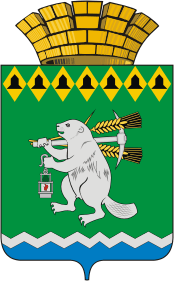 Дума Артемовского городского округа V созыв 70 заседаниеРЕШЕНИЕот 23 апреля 2015 года                                                                           № 649О внесении изменений в Положение о представлении лицом,замещающим муниципальную должность в Артемовском городском округе сведений о доходах, об имуществе и обязательствах имущественного характера, принятого решением Думы Артемовского городского округа от 28 марта 2013 года № 274В соответствии со статьей  12.1  Федерального закона от 25.12.2008 № 273-ФЗ «О противодействии коррупции»,  Указом Президента Российской Федерации от 18.05.2009 № 558 (ред. от 23.06.2014) «О представлении гражданами, претендующими на замещение государственных должностей Российской Федерации, и лицами, замещающими государственные должности Российской Федерации, сведений о доходах, об имуществе и обязательствах имущественного характера», Указом Губернатора Свердловской области от 30.10.2009 № 969-УГ (ред. от 24.12.2014) «О представлении гражданами, претендующими на замещение государственных должностей Свердловской области, и лицами, замещающими государственные должности Свердловской области, сведений о доходах, об имуществе и обязательствах имущественного характера», руководствуясь статьей 28 Устава Артемовского городского округа, Дума Артемовского городского округа РЕШИЛА:Внести в Положение о представлении лицом, замещающим муниципальную должность в Артемовском городском округе сведений о доходах, об имуществе и обязательствах имущественного характера, принятого решением Думы Артемовского городского округа от 28 марта 2013 года № 274, изменения:пункт 1 дополнить частью второй  следующего содержания:«Сведения о доходах, об имуществе и обязательствах имущественного характера предоставляются по форме, утвержденной Указом Президента Российской Федерации от 23 июня 2014 года № 460 "Об утверждении формы справки о доходах, расходах, об имуществе и обязательствах имущественного характера и внесении изменений в некоторые акты Президента Российской Федерации»;в пункте 5 слова «30 апреля» заменить словами «01 апреля»;в подпункте 1 пункта 5  слова «в виде справки о доходах. Об имуществе и обязательствах имущественного характера (Приложение 1)» исключить;в подпункте 2 пункта 5  слова «в виде справки о доходах. Об имуществе и обязательствах имущественного характера (Приложение 2)» исключить;часть вторую пункта 7 изложить в следующей редакции:«Лицо, замещающее муниципальную должность может представить уточненные сведения в течение одного месяца после окончания срока, указанного в пункте  5 настоящего Положения.»;пункт 8 признать утратившим силу.2.Настоящее решение опубликовать в газете «Артемовский рабочий» и разместить на официальном сайте Артемовского городского округа в информационно - телекоммуникационной сети «Интернет».  3. Настоящее решение вступает в силу после его официального опубликования.  4. Контроль за исполнением настоящего приказа возложить на постоянную комиссию по вопросам местного самоуправления, нормотворчеству и регламенту (Горбунов А.А.). Глава Артемовского городского округа                                        О.Б.Кузнецова